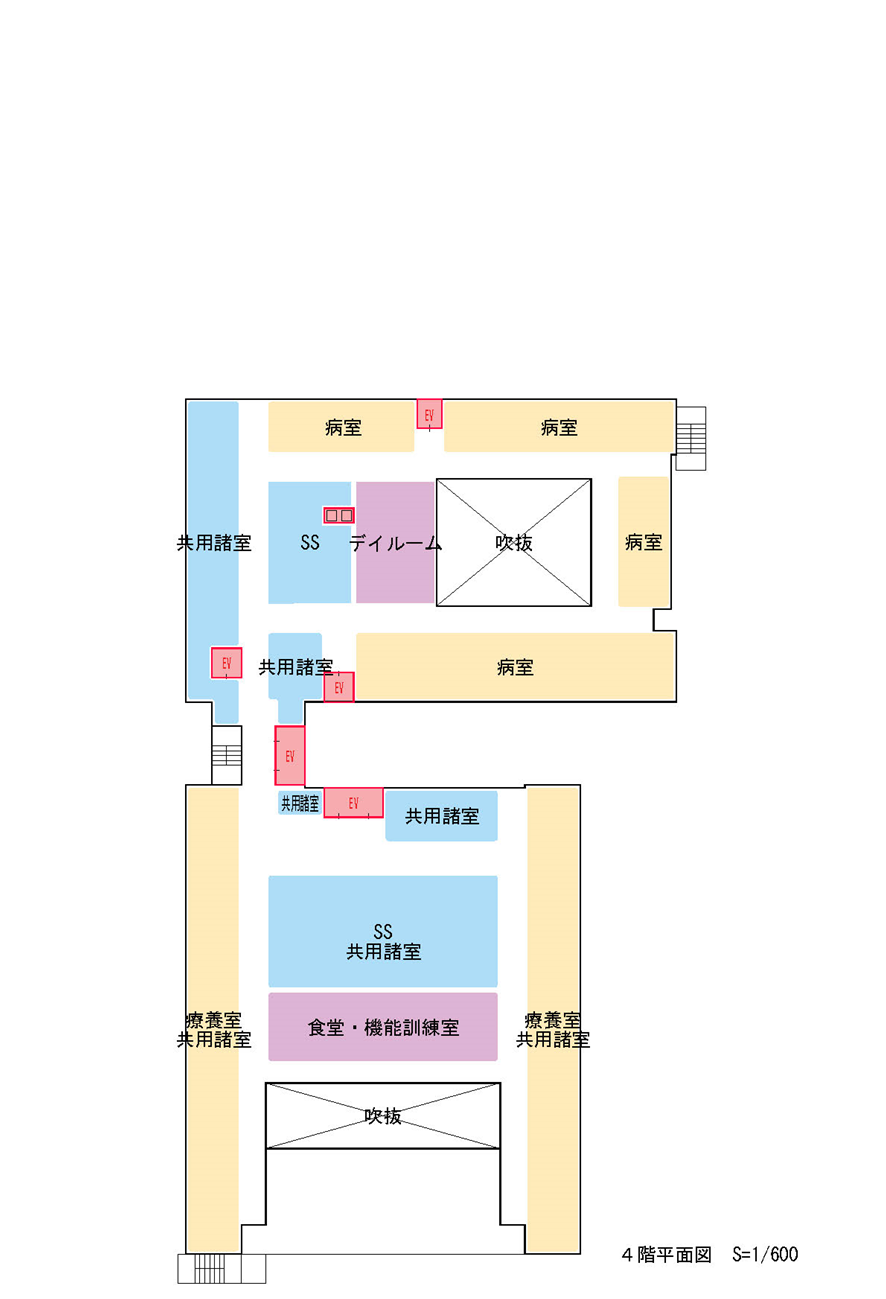 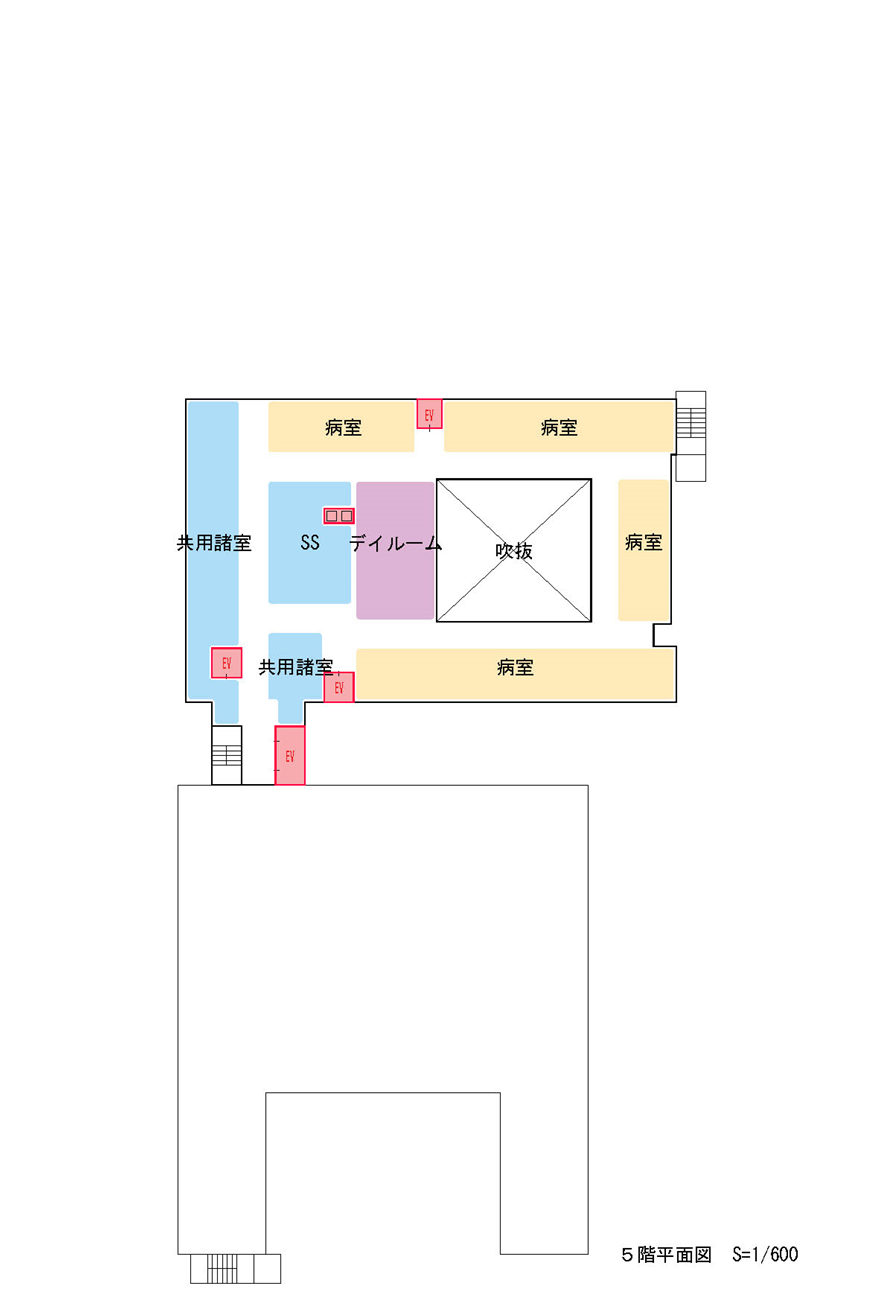 Ⅳ　事業計画１　新病院　収益の設定ア　入院収益の設定(ア)　病棟構成(イ)　診療単価・病院経営分析調査（全国公私病院連盟）の指標（100～199床規模の自治体病院）、弘済院附属病院の実績値を採用する。・病棟１及び２については地域一般入院料を、病棟３については急性期一般入院料を採用する。(ウ)　病床利用率・病床利用率は、開院10年目を患者数の上限値とし、開院10年目まで一定割合で利用率が増加する計画とする。なお、開院10年目の利用率は、各病棟とも83％と設定する。イ　外来収益の設定(ア)　診療科(イ)　診療単価・病院経営分析調査（全国公私病院連盟）の指標（100～199床規模の自治体病院）、弘済院附属病院の実績値、もと住吉市民病院の実績値を採用する。(ウ)　患者数・病院経営分析調査（全国公私病院連盟）の指標（100～199床規模の自治体病院）を採用し、段階的に開院10年目で指標に達する計画とする。ウ　その他収益の設定・室料差額収益（対象病室36室）と文書料収益を設定する。　費用の設定ア　人件費・職種別給与単価は、市大医学部の実績単価を採用する。イ　人員配置※うちリハビリテーション技師、手術担当看護師、ＭＳＷについては、病床利用率に応じて段階的に充足する。また、リハビリの拡充に応じ、人員の配置増が必要である。※開設時の人員配置については、医療内容等の詳細に応じて精査する必要がある。ウ　材料費・経費・医療機関の部門別収支に関する調査報告（厚生労働省）の指標を採用し、医業収益に対する割合により試算する。　収支概算・開院10年目の収支概算は、下表のとおり。（単位：百万円）２　併設老健　収益の設定ア　入所収益の設定(ア)　療養室構成(イ)　入所単価・想定されるサービス提供内容に基づき、介護保険施設サービス費を算定する。(ウ)　入所率・利用率は、開院3年目を利用者の上限値とし、開院3年目まで一定割合で利用率が増加する計画とする。なお、開院3年目の利用率は、各療養棟とも90％と設定する。イ　その他収益の設定・居住費、食費、日常生活費については、大阪府の設定値を採用する。　費用の設定ア　人件費・職種別給与単価は、弘済院第2特別養護老人ホームの実績単価を採用する。・既存職員退職後の採用職員（職種ごとの退職に応じて新規採用）は、市大医学部の実績値又は介護事業経営実態調査（厚生労働省）の指標等を採用して設定する。イ　人員配置※うち介護職員、看護師、リハビリテーション技師については、入所率に応じて段階的に充足する。また、医師は病院医師を兼務。※開設時の人員配置については、業務内容等の詳細に応じて精査する必要がある。ウ　材料費・経費・経営分析参考指標（福祉医療機構）の指標を採用し、入所収益に対する割合により試算する。エ　その他費用・食費と同額の給食材料費を設定する。　収支概算・開所10年目の収支概算は、下表のとおり。（単位：百万円）※入所期間は、療養棟１は３か月、療養棟２は１か月（外科系）又は３か月（内科系）と設定。3　研究施設等　収益の設定・研究施設及び認知症研修・情報センター（仮称）の収益は、運営における人件費や経費等に対する交付金を想定する。　費用の設定ア　研究施設(ア)　人件費・職種別給与単価は、市大医学部の実績単価を採用する。・なお、臨床系研究部門については、病院との兼務とする。(イ)　人員配置※人員数は、市大により想定される研究内容を踏まえたものである。※開設時の人員配置については、研究内容等の詳細に応じて精査する必要がある。(ウ)　経費・市大医学部の実績値より算定する。イ　認知症研修・情報センター（仮称）(ア)　人件費・職種別給与単価は、市大医学部の実績単価を採用する。(イ)　人員配置※開設時の人員配置については、業務内容等の詳細に応じて精査する必要がある。(ウ)　経費・配置人員に応じて算定する。　収支概算・研究施設等の収支概算は、下表のとおり。（単位：百万円）区分病床数診療単価を採用する診療科病棟１（もの忘れ病棟）30床神経精神科病棟２（内科系病棟）45床神経内科、呼吸器内科、代謝内分泌内科病棟３（外科系病棟）45床整形外科、泌尿器科、眼科、脳神経外科合計120床診療科名神経精神科、神経内科、呼吸器内科、代謝内分泌内科、皮膚科、総合診療科、整形外科、泌尿器科、眼科、耳鼻咽喉科、歯科口腔外科、リハビリテーション科、脳神経外科、小児科、産婦人科職種人数（開院10年目）医師31人看護師90人メディカルスタッフ（看護師を除く）50人その他（事務等）38人合計209人科目考え方金額入院収益診療単価（指標）×患者数1,190外来収益診療単価（指標）×患者数840その他収益室料差額＋文書料130収益合計2,160人件費職種別給与単価×職員数（うち退職給与引当金）1,767（169）材料費医業収益×割合（指標）482経費医業収益×割合（指標）607費用合計2,856差引収支（減価償却前損益）▲696区分定員備考療養棟１40人もの忘れ病棟に対応療養棟２60人内科系病棟に対応（30人）外科系病棟に対応（30人）合計100人職種人数（開設10年目）医師（管理者）１人メディカルスタッフ22人介護スタッフ41人その他（事務等）５人合計69人科目考え方金額入所収益入所単価×入所者数506その他収益居住費、食費、日常生活費82収益合計588人件費職種別給与単価×職員数（うち退職給与引当金）390（24）材料費入所収益×割合（指標）16経費入所収益×割合（指標）116その他費用給食材料費45費用合計567差引収支（減価償却前損益）21職種人数教授4人准教授5人講師10人助教1人事務職員1人合計21人職種人数看護師3人介護福祉士又は社会福祉士1人臨床心理士（公認心理師）1人ＳＥ2人事務職員1人合計８人科目考え方金額収益合計０人件費職種別給与単価×職員数（うち退職給与引当金）350（33）経費市大医学部の実績値等より算定93費用合計443差引収支（減価償却前損益）▲443